Tackling domestic abuse is a priority for Police Scotland and we are committed to working with our partners to reduce the harm it causes and ultimately eradicate it. Domestic abuse is a despicable and debilitating crime which affects all of our communities and has no respect for ability, age, ethnicity, gender, race, religion or sexual orientation. Police Scotland will not tolerate it. Police Scotland will proactively target perpetrators and support victims to prevent domestic abuse from damaging the lives of victims and their families. Police Scotland defines domestic abuse as:“Any form of physical, verbal, sexual, psychological or financial abuse which might amount to criminal conduct and which takes place within the context of a relationship.  The relationship will be between partners (married, cohabiting, civil partnership or otherwise) or ex-partners.  The abuse may be committed in the home or elsewhere including online”This definition is included in the Joint Protocol between Police Scotland and the Crown Office and Procurator Fiscal Service (COPFS), “In partnership challenging domestic abuse” which is a public document that can be found at the Police Scotland website on Police Scotland (scotland.police.uk) or on the COPFS website on Crown Office and Procurator Fiscal Service (copfs.gov.uk)Your recent request for information is replicated below, together with our response.I would like to know the number of calls that Police Scotland have received relating to domestic abuse incidents where at least one crime was reported in the dates below. I would like to know the total number of calls that were received on each day of the months listedNovember 2016February 2017May 2017June 2017August 2017October 2017November 2017January 2018February 2018March 2018May 2018June 2018August 2018October 2018November 2018January 2019February 2019March 2019June 2019August 2019October 2019January 2020February 2020March 2020April 2020June 2020July 2020August 2020September 2020November 2020December 2020February 2021June 2021September 2021October 2021November 2021December 2021January 2022March 2022May 2022June 2022July 2022August 2022September 2022October 2022November 2022December 2022January 2023February 2023March 2023April 2023Please find the requested information in the attached spreadsheet.  Table 1 contains the number of domestic abuse incidents and table 2 the number of domestic abuse incidents with a crime report associated.  I would ask you to carefully note the caveats provided for each data set.The information extracted is from the Police Scotland internal system, STORM Unity. STORM Unity is the formal means by which Police Scotland effectively manage the command and control of ongoing and dynamic incidents.It is important to recognise that not every report made to police of a domestic incident becomes a crime.  If you require any further assistance please contact us quoting the reference above.You can request a review of this response within the next 40 working days by email or by letter (Information Management - FOI, Police Scotland, Clyde Gateway, 2 French Street, Dalmarnock, G40 4EH).  Requests must include the reason for your dissatisfaction.If you remain dissatisfied following our review response, you can appeal to the Office of the Scottish Information Commissioner (OSIC) within 6 months - online, by email or by letter (OSIC, Kinburn Castle, Doubledykes Road, St Andrews, KY16 9DS).Following an OSIC appeal, you can appeal to the Court of Session on a point of law only. This response will be added to our Disclosure Log in seven days' time.Every effort has been taken to ensure our response is as accessible as possible. If you require this response to be provided in an alternative format, please let us know.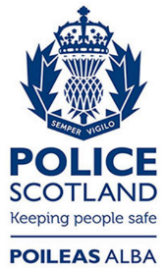 Freedom of Information ResponseOur reference:  FOI 23-1182Responded to:  16th June 2023